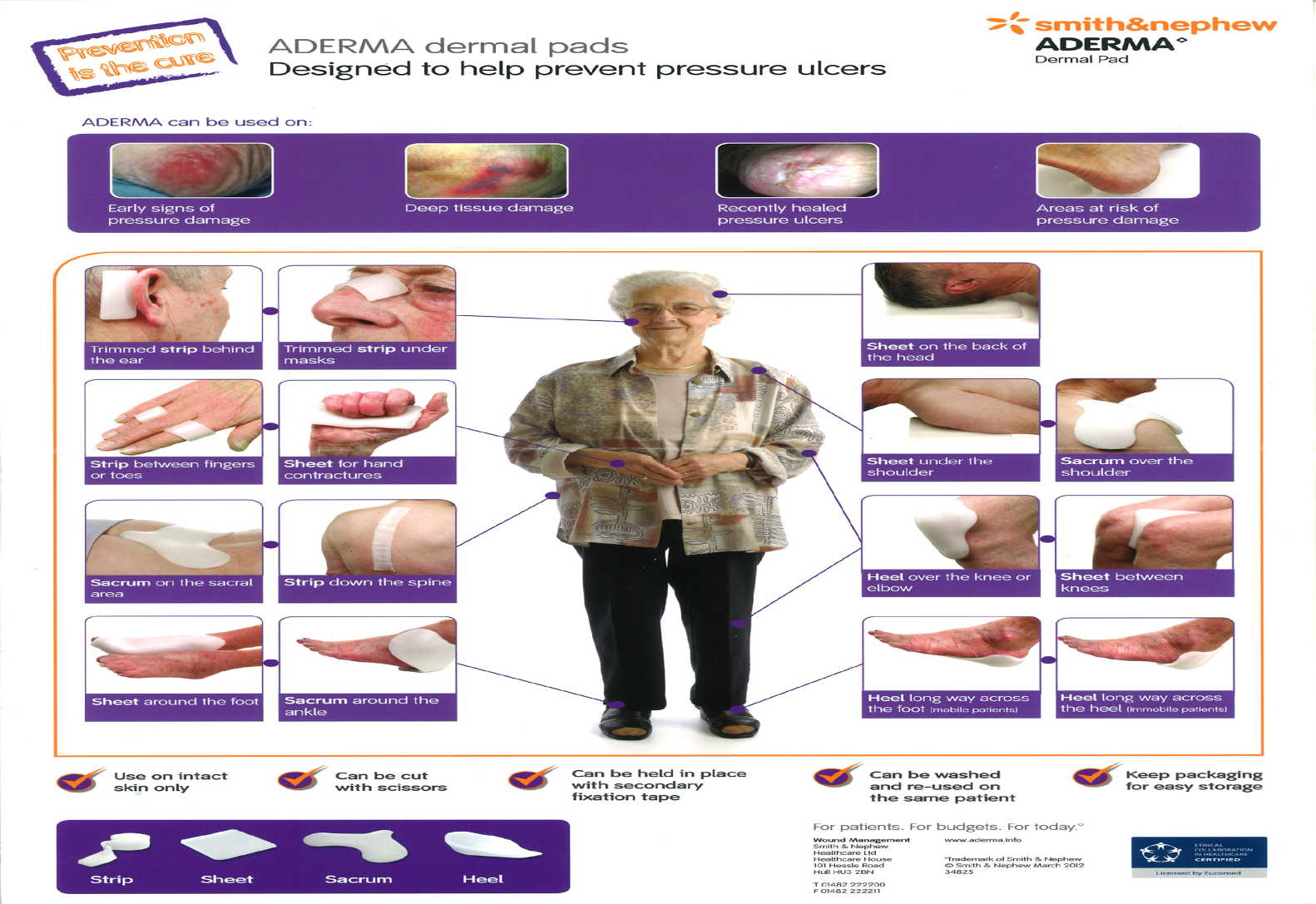  Aderma – Pressure dispersing aids                                    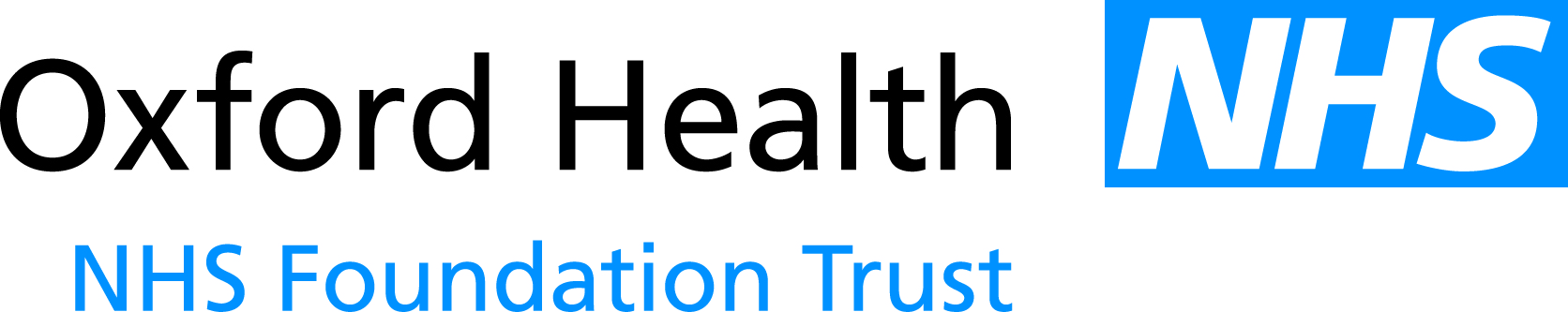 The Aderma range of products is a simple to use, inexpensive addition to any pressure ulcer prevention policy. The flexibility of the products mean that they can be used on anatomical locations where mattresses will have no impact on preventing pressure damage, such as beneath an oxygen mask, or hand contractures.( see below for other uses) Aderma is a single person use  item. Aderma can be washed with soap and water and air dried for use with the same patient. Aderma products will last for 6 months before they need replacing.*** Please note this product is not a dressing, it is classed as a device for reducing pressure on anatomical locations where traditional equipment wouldn’t help. It is inappropriate for this product  be ordered on prescription via FP10***If you wish to order this product they are available via Alliance/Boots  the chemist directly.See codes below.Aderma variantSingles per cartonS&N codeHospital NHS codeCommunity pip codeSheet 10x10x0.3cm566801093ELY373328-3918Sheet 10x10x1.2cm566801094ELY065328-3934Sheet 20x20x0.3cm266801095ELY371328-3900Sheet 20x20x1.2cm266801096ELY 367N/AStrips 30x5.0x0.3cm566801102ELY372328-3926Strips 50x2.5x0.3cm566801101FES9551365-5024Heel standard266801097FES7524365-5032Heel standard3066801099FES9552N/AHeel extra large266801098ELY366365-5040Sacrum/ankle wrap166801100FES7525365-5057